Publicado en Barcelona el 25/09/2018 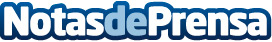 Talio imparte formación para la contratación indefinida de programadoresTalio ha realizado un programa formativo para la incorporación al mercado laboral de programadores, impartiendo una formación específica y con prácticas remuneradas. Dicho programa ha finalizado con la contratación indefinida de más del 50% de los participantesDatos de contacto:Eva GarciaNota de prensa publicada en: https://www.notasdeprensa.es/talio-imparte-formacion-para-la-contratacion Categorias: Nacional Programación Software Recursos humanos http://www.notasdeprensa.es